Source Document: AWG-22/OUT-06ThailandRESPONSE TO questionnaire ON regulatory information                for implementation IMT network in Asia-Pacific RegionQuestion 1:Institution/Company Information and ProfileName of the institution   	:  The Office of the National Broadcasting and   	   Telecommunications CommissionName of contact person	    : Mr. Supanath JUTHACHAROENWONG  
				      Ms. Nareekarn BANG-ORMailing Address		    :  87 Phaholyothin 8, Phayathai, Bangkok 10400 ThailandPhone				    :  66-2-2710151-60 ext. 4136Email Address 		    :  supanath.j@nbtc.go.th 				       nareekarn.b@nbtc.go.th My institution is (please choose):  Regulator	Question 2:Which IMT technology being use and will be used or technology neutral in these bands?Please fill in the frequency bands used for IMT and specify which IMT technology (e.g. WCDMA, HSPA, LTE, LTE-A, TDD-LTE, 3GPP Release 10, …) being used, if not IMT please answer “non-IMT”.Question 3:Please provide (or refer to) characteristics, and protection criteria, for implementing the IMT systems/networks in Question 2, and similar information for non-IMT services, within the IMT band and in the neighboring bands.Licensee can select any technologies according to ITU-R Recommendations related to IMTLicensees must coordinate among themselves in order to avoid any interference between different systems.Licensees are required to cooperate with the neighboring countries and follow the agreement in the Joint Technical Committee on Coordination and Assignment of Frequencies along Thailand Common Border Meeting.Licensees shall readjust/retune spectrum use according to the National Broadcasting and Telecommunications Commission’s order to achieve most efficient use of spectrum and highest public benefits. Question 4:Which case of coexistence as illustrated below and the technical conditions must be applied to each IMT block (e.g power limit, emission mask for spectrum block, pfd limit, …) to support technology neutrality and spectrum efficiency? Case A: coexistence between IMT block and IMT in adjacent block in same IMT band Case B: coexistence between IMT block and non-IMT in adjacent block in same IMT bandCase C: coexistence between IMT block in IMT band and non-IMT block in adjacent bandCase D: coexistence between IMT block and non-IMT block co-channel but adjacent geographical areaCase E: coexistence between IMT block and other IMT block co-channel but adjacent geographical area_________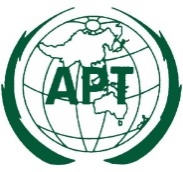 ASIA-PACIFIC TELECOMMUNITYDocument No.:Document No.:The 23rd Meeting of the APT Wireless Group (AWG-23) AWG-23/INP-729 – 13 April 2018, Da Nang City, Socialist Republic of Viet Nam02 April 2018Frequency band(MHz)Frequency Block (MHz)Frequency Block (MHz)OperatorIMT TechnologyChannel bandwidth (MHz)Frequency band(MHz)UplinkDownlinkOperatorIMT TechnologyChannel bandwidth (MHz)824-839/869-884824-839869-884CAT/True Move HHSPA2x15839-849/884-894839-849884-894CAT/DTACTo be expired in Sept 2018WCDMA2x10895-915/940-960895-900940-945AWNNon-IMT (GSM)/LTE2x5895-915/940-960900-905945-950AWNHSPA/NB-IoT2x5895-915/940-960905-907.5950-952.5TUCNon-IMT (GSM)2x2.5895-915/940-960907.5-912.5952.5-957.5TUCLTE2x5895-915/940-960912.5-915957.5-960TUCNon-IMT (GSM)2x2.51710-1785/1805-18801710-17151805-1810TUCNon-IMT (GSM)2x51710-1785/1805-18801715-17251810-1820TUCLTE2x101710-1785/1805-18801725-17401820-1835AWNLTE2x151710-1785/1805-18801740-1745.31835-1840.3DTACNon-IMT (GSM)2x5.31710-1785/1805-18801745.3-1760.31840.3-1855.3DTACLTE2x151710-1785/1805-18801760.3-1765.31855.3-1860.3DTACGSM2x5.31710-1785/1805-18801765.3-17851860.3-1880CATLTE2x20.31920-1980/2110-21701920-19302110-2120DTNHSPA2x101920-1980/2110-21701930-19352120-2125DTNLTE2x51920-1980/2110-21701935-19402125-2130TUCHSPA2x51920-1980/2110-21701940-19502130-2140TUCLTE2x101920-1980/2110-21701950-19652140-2155AWNHSPA2x151920-1980/2110-21701965-19802155-2170TOTHSPA2x152010-2025TDDFrequency band (MHz)CaseTechnical condition824-839/869-884ANo824-839/869-884BNo824-839/869-884CNo824-839/869-884DNo824-839/869-884EECC Rec (08)02 •	59 dBuV/m/5MHz @ 0 km (-77dBm/ 5MHz)•	35 dBuV/m/5MHz @ 9 km (-101dBm/ 5MHz)895-900/940-945ANo895-900/940-945BNo895-900/940-945CNo895-900/940-945D59 dBµV/m/5 MHz at border   (-77.6 dBm) f = 925 MHz35 dBµV/m/5 MHz at 9 km from border (-101.6 dBm)         f = 925 MHz895-900/940-945E59 dBµV/m/5 MHz at border   (-77.6 dBm) f = 925 MHz35 dBµV/m/5 MHz at 9 km from border (-101.6 dBm)         f = 925 MHz905-915/950-960ANo905-915/950-960BNo905-915/950-960CNo905-915/950-960D35 dBµV/m/5 MHz at 9 km from border (-101.6 dBm)         f = 925 MHz905-915/950-960E35 dBµV/m/5 MHz at 9 km from border (-101.6 dBm)         f = 925 MHz1710-1785/1805-1880ANo1710-1785/1805-1880BNo1710-1785/1805-1880CNo1710-1785/1805-1880D-85 dBm measured at 5km from border and 1.5 meter above ground level with C/I of 9 dB.1710-1785/1805-1880E-85 dBm measured at 5km from border and 1.5 meter above ground level with C/I of 9 dB.1920-1980/2110-2170ANo1920-1980/2110-2170BNo1920-1980/2110-2170CNo1920-1980/2110-2170DNo1920-1980/2110-2170EERC Rec.01-01•	65 dBuV/m/5 MHz @ 0 km (-78.69 dBm/ 5 MHz)•	37 dBuV/m/5 MHz @ 6 km (-106.69 dBm/ 5 MHz)